Student Name: _________________________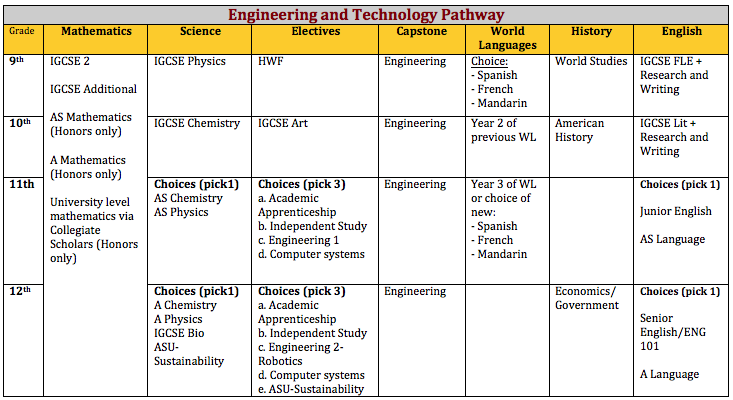 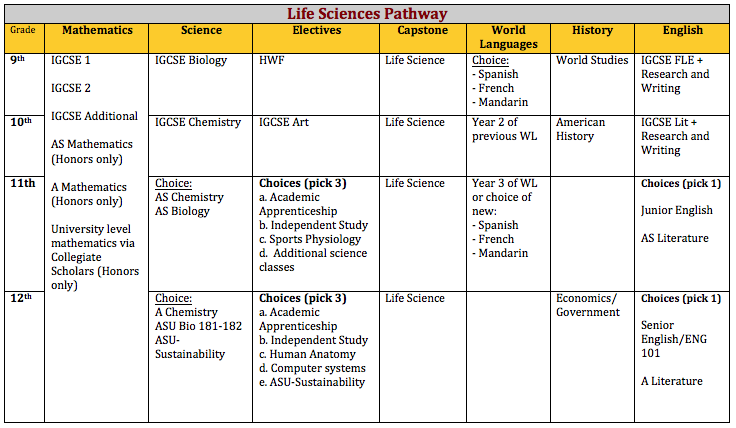 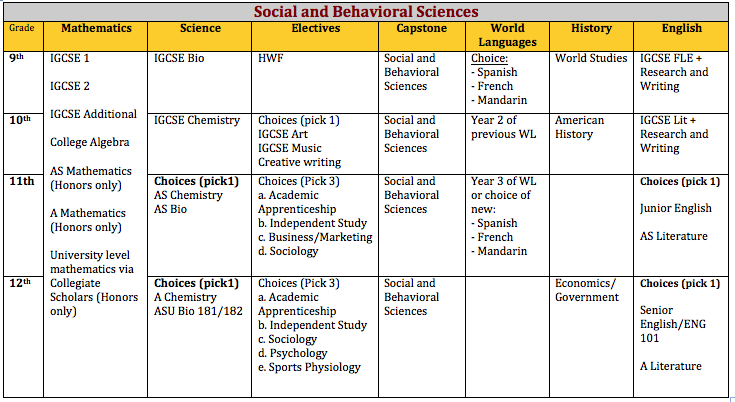 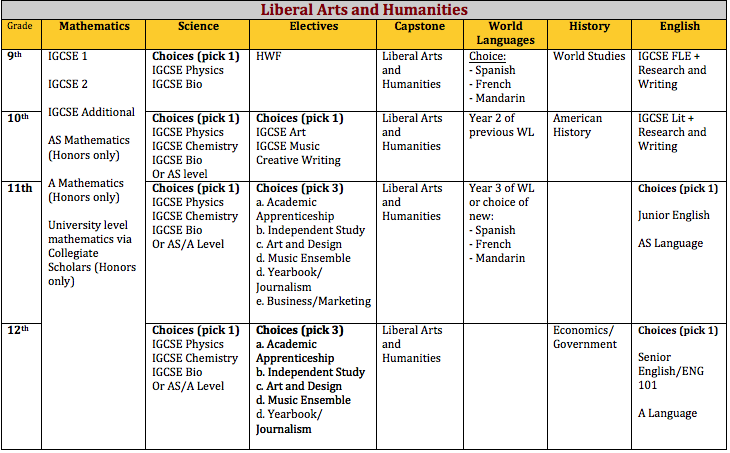 High School Progression PlanHigh School Progression PlanHigh School Progression PlanHigh School Progression PlanHigh School Progression PlanHigh School Progression PlanHigh School Progression PlanHigh School Progression PlanGradeMathematicsScienceElectivesCapstoneWorld LanguagesHistoryEnglish9th10th11th12th